 
   GPCI ACCEPTED EDUCATION POINT TRACKER
2023 GPA NATIONAL CONFERENCE
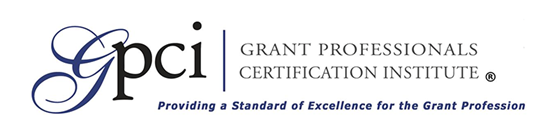 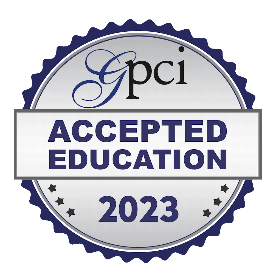 The Grant Professionals Certification Institute (GPCI) offers this form as a way for you to track the GPCI Education Points you have earned during the 2023 Grant Professionals Association (GPA) Grant Summit. Please note that GPCI will require you to list the title of all of the sessions you attend, not just the flat number of points for the conference. GPA is a participant in the GPCI Accepted Education Program. The education points you earn at this conference can be used to meet the new requirement for anyone renewing their GPC in 2021 or later. The new requirement states that at least 20% of your education points must come from GPCI Accepted Education opportunities. 

Using this form: Enter the POINTS box for each full Live/Virtual session you attend. Do not enter more than the points allotted for each Live/Virtual session. Live & Virtual SessionsLive & Virtual SessionsLive & Virtual SessionsWednesday, November 1, 2023Wednesday, November 1, 2023Wednesday, November 1, 2023SESSION TITLECOMPETENCIESPOINTS12:00 AM – 4:00 PM CDT (4 CEUs)12:00 AM – 4:00 PM CDT (4 CEUs)12:00 AM – 4:00 PM CDT (4 CEUs)Pre-Conference Session: Writing to Win Federal Grants (Registration Required) Thursday, November 2, 2023Thursday, November 2, 2023Thursday, November 2, 2023SESSION TITLECOMPETENCIESPOINTS11:00 AM – 12:00 PM CDT (1 CEU)11:00 AM – 12:00 PM CDT (1 CEU)11:00 AM – 12:00 PM CDT (1 CEU)Indirect Cost Rates for Grant Writers2, 4, 5, 8The Politics of Grants: Appropriations to NOFO – An Overview of Federal Grants1, 2Shifting the Narrative: Redefining Relationships Between Grantseekers and Makers7,8 No Unsolicited Proposals: How To Get That Date to the Prom1, 7, 8Let’s Chat, GPA… About Chat GPT… and the Effects of AI Platforms in Our Industry6, 7Words Matter: Adopting Inclusive and Non-Violent Language6, 7, 8, 9Answering The Dreaded Sustainability Question2, 3, 4, 9Finding Your Way: Using Logic Models to Map Your Grant Application3, 4Build Your Grant Business Dream Team7The 4M Model for Determining When Grants Sould/n’t Be Used to Fund Your Program1, 2, 81:30 PM – 2:30 PM CDT (1 CEU)1:30 PM – 2:30 PM CDT (1 CEU)1:30 PM – 2:30 PM CDT (1 CEU)Outcomes Come First: Change-Driven Logic Models and Evaluation3Does Your Need Statement Really Communicate the True Need?4Combatting Grant Myths3, 4, 6, 7Latest Census Bureau Data and Tools for Grant Professionals4Managing Subrecipients Under Federal Grant Awards: Strategies for Oversight3, 5Let’s ChatGPT Discussion Den Follow-Up2, 7, 8Consulting Metamorphosis: 3 Models for Building Your Business to Suit Your Life7From Modest to Major Grants2, 7Leading Up and Out: Effectively Influencing Your Boss and Colleagues2, 7, 8Grants QSMO83:00 PM – 4:00 PM CDT (1 CEU)3:00 PM – 4:00 PM CDT (1 CEU)3:00 PM – 4:00 PM CDT (1 CEU)The ABCs of DOT: Applying for Transportation Grants1, 3, 4, 9Subrecipient Determination and Monitoring7GPA Ethics Best Practice Decision Model for Grant Professionals6The Decision Matrix: Are You Taking the Red or the Blue Pill for Your Organization?1, 2, 3, 7Getting a Faster Horse: Choosing the Right Grants Management Platform2, 3, 7Write With Us: Join the GPA Publications Team as an Author or Reviewer7. 9Immediate Logic Model Development: Overcoming Common Challenges3I Signed Up for What?2. 5. 7Grant Funding for Partnerships in Campus Safety1, 3, 4, 8Get Out of Your Office3, 4, 8Continuing the Conversation – The Politics of Grants & Federal Funding in Higher Education2, 7, 8Friday, November 3, 2023Friday, November 3, 2023Friday, November 3, 20238:30 AM – 9:30 AM CDT (1 CEU)8:30 AM – 9:30 AM CDT (1 CEU)8:30 AM – 9:30 AM CDT (1 CEU)Work With Your Brain, Not Against It – How to Accommodate Neurodiversity7Social Entrepreneurship and Grant Writing: Ingredients for Success4, 7, 8Federally Funded Capital Projects3, 5Taking the Leap: Veteran Consultants Share Their Tips For Getting Started6, 7Pursuing Federal Grants: Understanding the Federal Budget Process1, 8Getting the Most from Indirect Costs – Part 13, 4, 5, 6, 7Grants + Social Media = Funding!1, 7, 8What 35 Years as a Grant Professional Has Taught Me About the Pre-Award Phase4, 9Intellectual Property, Trademarks and Copyrights: What GPCs and Business Owners Need to Know6, 710:00 AM – 11:00 AM CDT (1 CEU)10:00 AM – 11:00 AM CDT (1 CEU)10:00 AM – 11:00 AM CDT (1 CEU)Vulnerability in Grants Work: Set Yourself (And Others) Free7Do I Need a Lean Agile Scrum? Find a Strategy to Improve Your Grants Process1, 2, 4, 5Left Off the Guest List? Getting Into the “No Unsolicited Proposals” Party1, 2, 7, 9Asked and Answered: Writing Good Evaluation Questions4, 7Federal Appropriations: Winning Congressional Earmarks1, 4, 7, 8Introverts, Extroverts, and Ambiverts – Oh My! Excelling Together in the Workplace3, 7, 8Getting the Most from Indirect Costs – Part 23, 4, 5, 6, 7Inclusive Language and Messaging for Grant Writers4, 6, 7Nerds for Needs Statements4, 6, 9Prepare for Success! Surveying the FY2024 Federal Education Funding Landscape1, 4Out of Sight Sight Visits5, 81:30 PM – 2:30 PM CDT (1 CEU)1:30 PM – 2:30 PM CDT (1 CEU)1:30 PM – 2:30 PM CDT (1 CEU)Tales from the Trenches – Embezzlement, Indictment, and Crisis Management2, 5Explain. Demonstrate. Inspire. Developing a Strong Mentor/Mentee Relationship7They Said What?: Conversations with Clients2, 6, 7, 9Capital Campaigns – Grants Can Lead!2, 3, 4Boss Talk: How and When to Just Say No!2, 7OMB Update8Small Business Innovation Research Grants – Part 11, 2, 3, 4, 5, 7, 9Managing Change: Foundations for Grant Professionals2, 3, 7Grant Pro or Magician? Strategies to Magically Transform Program Development2, 3, 5, 73:00 PM – 4:00 PM CDT (1 CEU)3:00 PM – 4:00 PM CDT (1 CEU)3:00 PM – 4:00 PM CDT (1 CEU)Effective Program Design and Development Using the Theory of Change3, 4The Insider Perspective: Become a Grant Reviewer7Doing Good While Being Well: A Practical Guide for Grant Professionals2, 7, 8Powered Productivity: Super Tech Tools to Get Stuff Done7The Book Blueprint: Turn Your Idea into a Book & Level Up Your Professional Game7Tales From the Trenches – Continuing the Conversation2, 5The Reading Room:  A Group Discussion on Books and Reading7Small Business Innovation Research Grants – Part 21, 2, 3, 4, 5, 7, 9A.M. Crawford’s Grant Writing Toolkit – Streamline Grants & Enjoy Writing Again2, 4, 7Good, Better, Best: Telling Your Story Using Program Design and Evaluation Tools3, 4, 9Saturday, November 4, 2023Saturday, November 4, 2023Saturday, November 4, 20238:30 AM – 9:30 AM CDT (1 CEU)8:30 AM – 9:30 AM CDT (1 CEU)8:30 AM – 9:30 AM CDT (1 CEU)Breathe In, Write Grants, Breathe Out: Mindfulness for Grant Professionals6, 7How to Get Federal Funders to Swipe On Your Resume3, 4, 7, 8, 9Icebreakers and Improv Can Only Go So Far: How Your Team Works to Determine Success!2, 7, 8Voila!: Transforming Services into Projects2, 3, 8, 9How to Craft a Detailed Grant Expense Budget4Data, Data Everywhere3, 6, 7The Good, The Bad, and The Ugly: Case Studies in Grant Management2, 5, 6Building a Complete Research Application: Navigating NIH FOAs and Instructions4, 9Grant Assessment with New or Inexperienced Organizations1, 2, 610:00 AM – 11:00 AM (1 CEU)10:00 AM – 11:00 AM (1 CEU)10:00 AM – 11:00 AM (1 CEU)25 Ways to Find Your Tribe: Networking for Introverts, Extroverts, and Ambiverts7Top 10 Tech Tools, Tips, and Tricks that Take Away the Tension2, 4, 5, 7, 8Vision Driven Planning: Casting a Vision for Your Life, Career, and Business7Become a Healthy Grant Pro: Anti-Burnout Strategies for the Grant Professional2, 7A Practical Guide to Grant Readiness Assessments2, 3, 7Grant Professional Certification: Does it Pay Off for Consultants?2, 3, 7, 9Information Storytelling: Accessing and Analyzing Data for Compelling Proposals3, 4, 6, 7, 9How to Check the Vital Signs of an Organization2Pre-Conference Session Total (4 CEUs Max) Pre-Conference Session Total (4 CEUs Max) Total Concurrent (General) Sessions (1.0 pt per Session)Total Concurrent (General) Sessions (1.0 pt per Session)2023 Total Points Attained2023 Total Points Attained